La Cooperativa di acquisto EMPORIUM EMPORIUM è la prima cooperativa altoatesina di acquisto nel campo sociale, aperta a tutte le organizzazioni sociali, associazioni e cooperative che si dedicano alle loro attività istituzionali senza sopo di lucro.Nell’anno 2015 Emporium è stata trasformata in una società “in-house” e, di conseguenza, i membri di diritto privato sono usiciti dalla cooperativa.I soci fondatori sono:l’Associazione delle Case di Riposo dell’Alto Adige la Federazione Provinciale della Associazioni Sociali il Fond Start l’Organizzazione La Strada - der Weg iI Centro Ciechi San Raffaele e  la Fondazione Caritas della Diocesi Bolzano-Bresanone.In modo particolare hanno sostenuto la realizzazione della nostra iniziativa: la Fondazione Cassa di Risparmio di Bolzano e le ripartizioni nn. 24 e 35 della Provincia Autonoma di Bolzano Alto Adige.Attività principale: EMPORIUM provvede all’approvigionamento e la fornitura di beni e servizi di qualunque tipo nell’ambito di procedure di affidamento di appalti pubblici.I soci, pertanto, hanno la possibilità, sia di acquistare beni e servizi per i quali EMPORIUM ha già provveduto all’espletamento di una  gara pubblica, che di commissionare la fornitura di determinati beni e servizi attraverso un’apposito procedimento.L’ordine dei beni e servizi viene poi effettuato direttamente dal socio il quale, alla consegna, esegue il controllo quantitativo e qualitativo della merce ordinata e ne segnala eventuali vizi ad EMPORIUM.Il fornitore selezionato fattura direttamente ad EMPORIUM che effettua di sua iniziativa il controllo della rispondenza delle condizioni di fornitura pattuite.Il socio riceve mensilmente un’unica fattura che raccoglie tutti gli acquisti effettuati nel relativo periodo.Il socio paga detta fattura ad EMPORIUM, che provvede al pagamento dei fornitori.Su decisione del consiglio d’amministrazione il costo delle spese amministrative di Emporium verranno conteggiati in fattura come percentuale sul fatturato.Per associarsi alla cooperativa EMPORIUM basta compilare l’allegata domanda e versare dopo l’avvenuta approvazione l’importo di € 500,00 per la sottoscrizione di una quota del capitale sociale di identico valore nominale.Ben volentieri rimaniamo a Vostra dispozione per ogni ulteriore chiarimento.Distinti saluti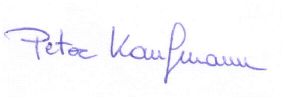 Peter KaufmannAmministratorePremesso che avete letto la nostra breve presentazione e che Voi potete identificarvi, ossia la Vostra organizzazione, associazione, cooperativa può identificarsi con lo scopo di EMPORIUM, fate domanda per diventare soci della cooperativa EMPORIUM.Domanda di ammissione a socio Di EMPORIUM Società Cooperativa al Consiglio di Amministrazione di EMPORIUMdenominazione ente: con sede legale in: CAP:         via/piazza:       n.:  tel.:       e-mail.:        pec: 	 P. IVA:        codice fiscale:        codice univoco ufficio: in persona del/della rappresentante legale – direttore/direttrice:  nato/a il   a residente in CAP, Città:        via, n.:            codice fiscale: che è un ente pubblico (ammissione come socio),f a  d o m a n d aper essere ammesso a socio di EMPORIUM Società Cooperativa ed allega il rispettivo provvedimento amministrativo/la relativa delibera dell’organo societario competente ed una fotocopia della visura d’iscrizione presso la C.C.I.A.A.Il richiedente dichiara di accettare lo statuto sociale, i regolamenti interni e le delibere in vigore come presi dagli organi societari di EMPORIUM e di versare non appena sarà richiesto l’importo di
€ 500,00 (cinquecento) per la sottoscrizione della quota di capitale sociale di identico valore nominale, come previsto dallo statuto.Il richiedente dichiaradi essere in possesso di tutti i requisiti richiesti dalla Legge e dallo statuto e di essere a conoscenza che per usufruire dei servizi offerti da EMPORIUM necessita la stipula di separati disposizioni contrattuali (come per es. il contratto di prestazione di servizi, le condizioni generali di contratto, ecc.) per l’attivazione dei servizi.Dopo l’ammissione a socio intendiamo di arrogare le prestazioni di servizi della Cooperativa di Emporium. Per questo è necessario la sottoscrizione di tutte le disposizioni contrattuali (contratto di prestazione di servizi, le condizioni generali di contratto, ecc.).		Il legale rappresentante / il procuratore	luogo e data	f.to digitalmenteAllegati:Delibera/provvedimento amministrativo dell’organo societario competenteVisura cameraleINFORMATIVA IN MATERIA DI PROTEZIONE DEI DATI I Vs. dati personali meritano una particolare attenzione. Per tale motivo Vi informiamo nei prossimi paragrafi quali dati vengono richiesti e trattati dall’Emporium soc.coop., per quale finalità essi vengono salvati e trasmessi eventualmente a terzi e soprattutto quali sono i Vs. diritti in merito ai predetti dati.Chi è il titolare dei Vostri dati personali?Il titolare dei Vs. dati personali è l‘Emporium soc.coop. con sede a 39100 Bolzano, via Innsbruck n. 23, P.IVA: IT02607440217 (in seguito per brevità „Emporium“). Per quale finalità Emporium tratta dati personali?Il trattamento (richiesta, salvataggio e trasmissione) di dati personali da parte di Emporium è in primo luogo necessario per la domanda di ammissione a socio, la conclusione e l’esecuzione del contratto di prestazione di servizi. In caso di mancata trasmissione dei dati personali richiesti, la conclusione del contratto non potrà avere luogo.Quali dati vengono raccolti?Emporium può ricevere dati personali (per esempio nome e cognome del legale rappresentante ed eventuali persone di contatto, codice fiscale, email aziendale, ecc.) che sono necessari per la conclusione e l’esecuzione del contratto. La base giuridica è rappresentata dall’art. 6, comma 1, lettera b) del RGPD (Regolamento Europeo 679/2016). Quando vengono trasmessi dati personali a soggetti terzi e per quale ragione?Emporium non trasmette dati personali a terzi, fatta salva l’ipotesi in cui la trasmissione sia prevista dalla legge, ovvero sia necessaria per adempiere agli obblighi normativi. Emporium garantisce, però, che nessuno dei Vs. dati, anche per eventuali finalità di backup o desaster-recovery, venga salvato su server al di fuori dell’UE. Negli altri casi la trasmissione dei Vs. dati personali a soggetti terzi avviene solamente previo Vs. esplicito consenso. Emporium inoltre non adotta alcun processo decisionale automatizzato, compresa la profilazione di cui all’art. 22, comma 1 e 3 del RGPD. Per quanto tempo i Vs. dati personali vengono conservati?Il trattamento dei dati personali avviene nel rispetto degli standard di sicurezza di cui all’art. 32 del RGPD da parte di persone autorizzate ai sensi dell’art. 29 RGPD. Nel rispetto dei principi di cui all’art. 5 RGPD – liceità, limitazione delle finalità e minimizzazione dei dati – i dati personali vengono conservati per il tempo prescritto dalla vigente normativa in materia. In merito alla conservazione dei dati, Vi informiamo che i dati vengono salvati, tenuto conto della nostra policy interna in materia di sicurezza dei dati e, pertanto per fini di backup e desaster-recovery, oltre il periodo legale per altri due mesi in forma digitale. In caso di una Vs. opposizione a tale trattamento, potete contattare l’Emporium all’indirizzo sotto indicato. Quali sono i Vs. diritti?È Vs. diritto ottenere conferma dell’esistenza o meno di dati che Vi riguardano e potete anche chiedere la rettificazione, l’aggiornamento e/o l’integrazione di eventuali Vs. dati.Inoltre, in particolari situazioni, Vi spetta il diritto alla cancellazione dei dati, ed è Vs. diritto chiedere una limitazione del trattamento dei dati e la portabilità dei Vs. dati. È Vs. diritto pretendere l’anonimato. Potete, inoltre, opporVi ad alcuni trattamenti di dati e/o proporre ricorso avverso il trattamento di dati che ritenete non conforme alla normativa all’autorità garante.Per esercitare i Vs. diritti potete contattare l’Emporium in forma scritta (Emporium soc.coop., via Innsbruck n. 23, 39100 Bolzano) o via email all’indirizzo norbert@bertignoll.info.L’Emporium si riserva di valutare la fondatezza della richiesta.Emporium soc.coop.		Il legale rappresentante / il procuratore		f.to digitalmente